ЧЕРКАСЬКА ОБЛАСНА РАДАР І Ш Е Н Н Я17.06.2022                                                                         № 13-14/VIIIПро внесення змін до рішення обласної радивід 16.12.2016 № 10-30/VII Відповідно до статті  59 Закону України "Про місцеве самоврядування в Україні", враховуючи лист Управління освіти і науки Черкаської обласної державної адміністрації від 04.02.2022 № 2845/02/11-01-28, обласна рада                       в и р і ш и л а:внести до рішення обласної ради від 16.12.2016 № 10-30/VII "Про надання згоди на прийняття з державної власності до спільної власності територіальних громад сіл, селищ, міст Черкаської області цілісних майнових комплексів професійно-технічних навчальних закладів" зміни, замінивши у абзаці першому розпорядчої частини рішення слова "із зобов’язанням використання майна за цільовим призначенням та невідчуження його в приватну власність" словами "із зобов’язанням використовувати об’єкти за цільовим призначенням і не відчужувати в приватну власність".Голова									А. ПІДГОРНИЙ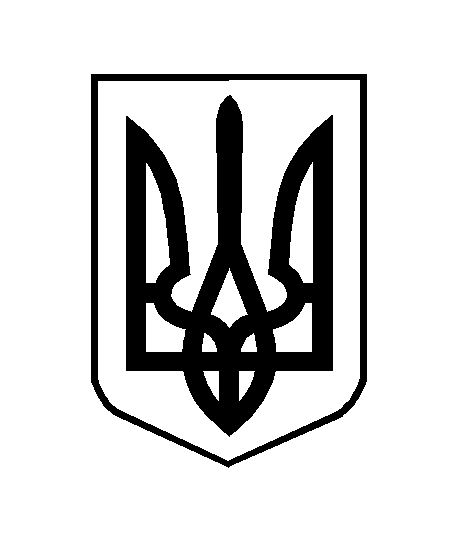 